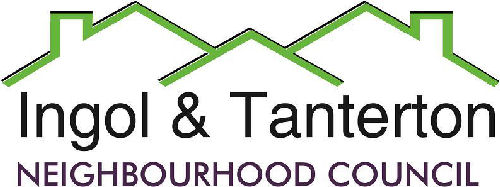 Gill Mason - Clerk and RFO23 Maplewood AvePreesallPoulton le FyldeFY6 0PUEmail: ingoltantertonnc@hotmail.co.ukMembers of the neighbourhood council are summoned to the neighbourhood council meeting to be held on Wednesday 10th July 2019 at St Margaret’s Church Hall, Ingol commencing at 7.00pm.Agenda1.To receive apologies.2.To approve the minutes of the annual meeting held on the 16th May 2019 and the extraordinary meeting held on 29th May 2019. 3.To receive declarations of interest.4.To adjourn the meeting for public participation.(Please note that the council may not make any decisions during this session – any items raised by members of the public may be considered for a future agenda).5.To authorise payment of the following accounts:6.To consider a four-year financial project plan for the neighbourhood council.7.To receive an update on the play area at Tanterton Village Green.8 To review and update the Unity Bank and the CCLA Public Sector Deposit Fund -  additional signatories.9.To receive an update on the purchase and installation of the electric gate.10.CCTV access update, data protection code of practice and neighbourhood council surveillance camera policy review (including freedom of information, data storage and privacy impact).11.Reports from neighbourhood council working groups:Neighbourhood council review working group.ITNC communications working group.Outreach to community groups working.12.Sainsbury’s and car parking issues update.13. To consider the forming of an environment working group:To meet with Gateway to discuss the condition of ‘Ingol Dip’ and consider ways to improve the area.To consider maintaining the grassed verges by using the neighbourhood council lengthsman.To consider Barry Avenue Estate for a maintenance and area improvements trial.14.Lengthsman update.15.Reports and correspondence (information only).16.Date and time of the next neighbourhood council meetings.Press and public are welcome to attend.ChequeGill Mason -clerkClerks wages and expenses (31st July)£583.49BACSGill Mason - clerkClerks wages and expenses (31st August)£583.49ChequeGill Mason – clerkExpenses May – July£86.23ChequeLALCGood Councillors guide x 3£25.00ChequeSt Margaret’s ChurchRoom hire£27.00ChequeL SladeInternal auditor£110.00ChequeM Bamber Village contractor plant purchase£191.62ChequePreston City CouncilElection recharges£200.00Cheque M Bamber Work carried out on planters£300.00Cheque M BamberMonthly contractual payment May- June£450.66BACSM Bamber Monthly contractual payment June-July£450.66BACSM Bamber Monthly contractual payment July - Aug£450.66